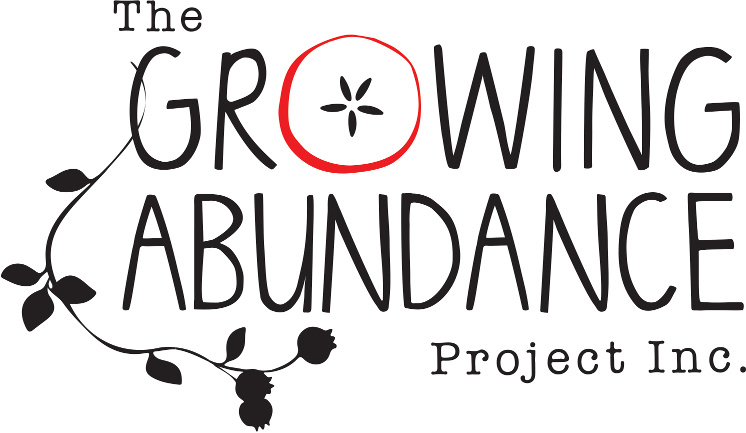 Membership ApplicationI wish to apply to become a Member of The Growing Abundance Project, Incorporated.I support the purposes of the Association and agree to comply with the Rules of the Association*Signed: …………………………………………………………Name: Address: Email contact:  Phone: Please return by email to hello@growingabundance.org.au  *Being based on the Consumer Affairs of Victoria Model Rules of Association and adapted to TGAP.  